New Zealand Holiday Calendar 2020	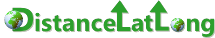 January 2020February 2020March 2020April 2020May 2020June 2020October 2020Sun   Mon    Tue  Wed   Thu	Fri	Sat01	02	0306	07	08	09	1013	14	15	16	1720	21	22	23	2427	28	29	30	31November 2020Sun   Mon    Tue  Wed   Thu	Fri	Sat02	03	04	05	06	0709	10	11	12	13	1416	17	18	19	20	2123	24	25	26	27	2830December 2020Sun   Mon    Tue  Wed   Thu	Fri	Sat01	02	03	04	0508	09	10	11	1215	16	17	18	1922	23	24       25	26 29	30	31© copyright https://www.distancelatlong.com	data provided 'as is' without warrantySunMonTueWedThuFriSatSunMonTueWedThuFriSatSunMonTueWedThuFriSat0102030401010203040506070506070809101102030405   06 07080809101112131412131415161718091011121314151516171819202119202122232425161718192021222223242526272826272829303123242526272829293031SunMonTueWedThuFriSatSunMonTueWedThuFriSatSunMonTueWedThuFriSat0102030401020102030405060506070809   10 110304050607080907080910111213121314151617181011121314151614151617181920192021222324   25 171819202122232122232425262726272829302425262728293028293031July 2020	August 2020	September 2020July 2020	August 2020	September 2020July 2020	August 2020	September 2020July 2020	August 2020	September 2020July 2020	August 2020	September 2020July 2020	August 2020	September 2020July 2020	August 2020	September 2020July 2020	August 2020	September 2020July 2020	August 2020	September 2020July 2020	August 2020	September 2020July 2020	August 2020	September 2020July 2020	August 2020	September 2020July 2020	August 2020	September 2020July 2020	August 2020	September 2020July 2020	August 2020	September 2020July 2020	August 2020	September 2020July 2020	August 2020	September 2020July 2020	August 2020	September 2020July 2020	August 2020	September 2020July 2020	August 2020	September 2020July 2020	August 2020	September 2020SunMonTueWedThuFriSatSunMonTueWedThuFriSatSunMonTueWedThuFriSat0102030401010203040505060708091011020304050607080607080910111212131415161718091011121314151314151617181919202122232425161718192021222021222324252626272829303123242526272829272829303031New Zealand Holiday 2020New Zealand Holiday 2020New Zealand Holiday 20201. January 01 - New Year's Day2. January 02 - Day After New Year's Day3. February 06 - Waitangi Day4. April 10 - Good Friday5. April 13 - Easter Monday6. April 25 - Anzac Day7. April 27 - Anzac Day Observed8. June 01 - Queen's Birthday9. October 26 - Labour Day10. December 25 - Christmas Day11. December 26 - Boxing Day12. December 28 - Boxing Day Observed